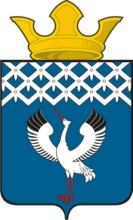  Российская ФедерацияСвердловская областьДумамуниципального образованияБайкаловского сельского поселения9-е заседание 3-го созываРЕШЕНИЕ                             10.06.2016г.                                   с.Байкалово                                              № 33Об избрании главы муниципального образования Байкаловского сельского поселения         В соответствии с Федеральным законом от 06.10.2003 № 131-ФЗ «Об общих принципах организации местного самоуправления в Российской Федерации», в соответствии с Областным законом от 28 октября 2015 года №124-ОЗ «О ВНЕСЕНИИ ИЗМЕНЕНИЙ В СТАТЬИ 3 И 6 ЗАКОНА СВЕРДЛОВСКОЙ ОБЛАСТИ "ОБ ИЗБРАНИИ ОРГАНОВ МЕСТНОГО САМОУПРАВЛЕНИЯ МУНИЦИПАЛЬНЫХ ОБРАЗОВАНИЙ, РАСПОЛОЖЕННЫХ НА ТЕРРИТОРИИ СВЕРДЛОВСКОЙ ОБЛАСТИ", рассмотрев решение конкурсной комиссии по результатам конкурса по отбору кандидатур на должность главы муниципального образования Байкаловского сельского поселения от 09.06.2016, учитывая изложенные в нем рекомендации об избрании главы муниципального образования Байкаловского сельского поселения, руководствуясь статьей 27 Устава Байкаловского сельского поселения, Дума Байкаловского сельского поселенияРЕШИЛА: 1.Избрать главой муниципального образования  Байкаловского сельского поселения из числа кандидатов, представленных конкурсной комиссией по результатам конкурса по отбору кандидатур на должность главы муниципального образования  Байкаловского сельского поселения Лыжина Дмитрия Владимировича. 2.Настоящее решение вступает в силу со дня его принятия. 3.Настоящее решение опубликовать (обнародовать) в «Информационном вестнике Байкаловского сельского поселения» и на официальном сайте Байкаловского сельского поселения: www.bsposelenie.ru.Зам.Председателя Думы муниципального образования Байкаловского сельского поселения                                  _____________ Л.Н.Буевич10 июня 2016г.                  И.о.главы муниципального образования Байкаловского сельского поселения                                    ______________Д.В.Лыжин           10 июня 2016г.            